                                                                                                                                          															   										 HIỆU TRƯỞNG             											                                               (Đã kí)														                Nguyễn Thị ThứcUBND QUẬN LONG BIÊNTRƯỜNG TIỂU HỌC VIỆT HƯNG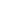 LỊCH CÔNG TÁC CHUNG CỦA TRƯỜNG(TUẦN 12 NĂM HỌC 2023-2024)TỪ NGÀY 20/11 ĐẾN NGÀY 26/11/2023)ThứThời gianNội dung công việc, thời gian, địa điểmBộ phận thực hiện/dựLãnh đạophụ tráchGV trực(Cả ngày)Các ND công việc bổ sungHai20/11Sáng- Tổ chức lễ kỉ niệm 41 năm ngày Nhà giáo Việt Nam 20/11Phương Thu, 100% CBGVNVBGHBGHDương ThuỷTrực BV: Đ/c Hạnh, TuyênHai20/11Chiều- KT nề nếp dạy học, vệ sinh, BT- 100% CBGVNV- BGH BGHDương ThuỷTrực BV: Đ/c Hạnh, TuyênBa21/11Sáng- KT nề nếp dạy học, vệ sinh, BT- 8h30: Dự Hội nghị lấy ý kiến góp ý việc tu dưỡng, rèn luyện đạo đức gắn với trách nhiệm nêu gương của người đứng đầu phường Việt Hưng.100% CBGVNV, BGHĐ/c Thức HTBGHMinh HuyềnTrực BV: Đ/c Hưng, Tuấn AnhBa21/11Chiều- KT nề nếp dạy học, vệ sinh, BT100% CBGVNVBGHMinh HuyềnTrực BV: Đ/c Hưng, Tuấn AnhTư22/11Sáng- KT nề nếp dạy học, vệ sinh, BT100% CBGVNVBGHĐ/c Thức HTĐ/c Hương ThuỷBGH   Hương TràTrực BV: Đ/c Hạnh, TuyênTư22/11Chiều- KT nề nếp dạy học, vệ sinh, BT100% CBGVNVBGHBGH   Hương TràTrực BV: Đ/c Hạnh, Tuyên     Năm23/11Sáng- KT công tác dạy học, BT100% CBGVNVBGHBGHHuệ LinhTrực BV: Đ/c Hưng, Tuấn Anh     Năm23/11Chiều- KT nề nếp dạy học, vệ sinh, BT- 15h00: Dự họp giao ban Hiệu trưởng cấp Tiểu học tại PGD.BGH,100%GVĐ/c Thức HTBGHHuệ LinhTrực BV: Đ/c Hưng, Tuấn AnhSáu24/11Sáng- KT công tác dạy học, BT100% GVBGHĐại diện BGHBGHVũ TrangTrực BV: Đ/c Hạnh, TuyênSáu24/11Chiều  KT công tác dạy học, BT100% GV, HSBGHHT Vũ TrangTrực BV: Đ/c Hạnh, TuyênBảy25/11SángTrực BV: Đ/c Hưng, Tuấn Anh Bảy25/11ChiềuTrực BV: Đ/c Hưng, Tuấn Anh Chủ nhật26/11SángTrực BV: Đ/c Hạnh, TuyênChủ nhật26/11ChiềuTrực BV: Đ/c Hạnh, Tuyên